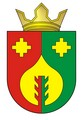 Об утверждении программы профилактики рисков причинения вреда (ущерба) охраняемым законом ценностям в рамках муниципального контроля в сфере благоустройства на территории Октябрьского сельского поселения Порецкого района Чувашской Республики на 2022 год      В соответствии со статьей 44 Федерального закона от 31 июля 2020г. №248-ФЗ «О государственном контроле (надзоре) и муниципальном контроле в Российской Федерации»,  постановлением Правительства Российской Федерации от 25 июня 2021 года № 990 «Об утверждении Правил разработки и утверждения контрольными (надзорными) органами программы профилактики рисков причинения вреда (ущерба) охраняемым законом ценностям» администрация Октябрьского сельского поселения Порецкого района Чувашской Республики п о с т а н о в л я е т:   1.Утвердить программу профилактики рисков причинения вреда (ущерба) охраняемым законом ценностям в рамках муниципального контроля в сфере благоустройства на территории Октябрьского сельского поселения Порецкого района Чувашской Республики на  2022 год согласно Приложению.    2. Настоящее постановление вступает в силу со дня его официального опубликования.Глава Октябрьскогосельского поселения                                                                              В.А.ОрловУтвержденапостановлением администрацииОктябрьского сельского поселенияот «22» июля 2022 года № 56ПРОГРАММАпрофилактики рисков причинения вреда (ущерба) охраняемым законом ценностям в рамках муниципального контроля в сфере благоустройства на территории Октябрьского сельского поселения Порецкого района Чувашской Республики на  2022 годI. Анализ текущего состояния осуществления вида контроля, описание текущего развития профилактической деятельности контрольного органа, характеристика проблем, на решение которых направлена программа профилактики1. Программа профилактики рисков причинения вреда (ущерба) охраняемым законом ценностям в рамках муниципального контроля в сфере благоустройства на территории Октябрьского сельского поселения Порецкого района Чувашской Республики на 2022 год разработана в целях организации осуществления администрацией Октябрьского сельского поселения мероприятий по профилактике нарушений требований, установленных федеральными законами и принимаемыми в соответствии с ними нормативными правовыми актами Российской Федерации, законами и нормативными правовыми актами Чувашской Республики, требований установленных муниципальными правовыми актами,  при осуществлении муниципального контроля за соблюдением Правил благоустройства территории Октябрьского сельского поселения и муниципальных нормативных правовых актов, обязательных к применению при благоустройстве территории Октябрьского сельского поселения.2. Программа распространяет свое действие на муниципальный контроль за соблюдением Правил благоустройства территории Октябрьского сельского поселения и муниципальных нормативных правовых актов, обязательных к применению при благоустройстве территории  Октябрьского сельского поселения. 3. Уполномоченным органом по осуществлению муниципального контроля в сфере благоустройства является администрация  Октябрьского сельского поселения. 4. Субъектами профилактических мероприятий в рамках Программы являются граждане и организации,  деятельность, действия или результаты деятельности которых либо производственные объекты, находящиеся во владении и (или) в пользовании которых, подлежат муниципальному контролю (контролируемые лица).5. Обязательные требования, требования, установленные муниципальными правовыми актами, оценка соблюдения которых является предметом муниципального контроля в сфере благоустройства. Муниципальный контроль в сфере благоустройства осуществляется в соответствии с:- Федеральным законом от 31.07.2020 N 248-ФЗ "О государственном контроле (надзоре) и муниципальном контроле в Российской Федерации";- Федеральным законом от 06.10.2003 N 131-ФЗ "Об общих принципах организации местного самоуправления в Российской Федерации";- Федеральным законом от 02.05.2006 N 59-ФЗ "О порядке рассмотрения обращений граждан Российской Федерации";- Кодексом  Чувашской Республики об административной ответственности;- Правилами благоустройства территории Октябрьского сельского поселения, утвержденными решением  Собрания депутатов Октябрьского  сельского поселения от 21.12.2017 г. №С- 15/1.В целях предупреждения нарушений обязательных требований, требований, установленных муниципальными правовыми актами, устранения причин, факторов и условий, способствующих нарушениям указанных требований, на официальном сайте Октябрьского сельского поселения  Порецкого района размещены Правила благоустройства территории  Октябрьского сельского поселения. 6. Анализ рисков реализации Программы. Программа подлежит корректировке при необходимости внесения изменений в перечень мероприятий, связанных с осуществлением профилактических мер в отношении выявленных нарушений. 7. Анализ и оценка рисков причинения вреда охраняемым законом ценностям. Несоблюдение контролируемыми лицами обязательных требований, требований, установленных муниципальными правовыми актами, в сфере благоустройства по содержанию территорий, объектов и элементов благоустройства может повлечь за собой отрицательное влияние на общий вид благоустройства Октябрьского сельского поселения и создание неблагоприятной среды проживания и жизнедеятельности в нем населения.8. В целях профилактических мероприятий по предупреждению нарушений обязательных требований, устранения причин, условий и факторов, способствующих нарушению требований, установленных Правилами благоустройства территории Октябрьского сельского поселения осуществляется:-  информирование о необходимости соблюдения Правил благоустройства территории Октябрьского сельского поселения посредством официального сайта Октябрьского сельского поселения Порецкого района, публикации в периодических изданиях, социальных сетей;- совместная организация и проведение мероприятий по уборке территории Октябрьского сельского поселения;- выдача предупреждений.9. Причинами нарушений обязательных требований в сфере благоустройства являются:а) не сформировано понимание исполнения требований в сфере благоустройства у субъектов контроля;б) необходимость дополнительного информирования субъектов контроля по вопросам соблюдения требований в сфере благоустройства;в) не создана система обратной связи с субъектами контроля по вопросам применения требований правил благоустройства.                         II. Цели и задачи реализации Программы профилактики10.  Цели Программы профилактики:1). Стимулирование добросовестного соблюдения обязательных требований всеми контролируемыми лицами.2).Устранение условий, причин и факторов, способных привести к нарушениям обязательных требований и (или) причинению вреда (ущерба) охраняемым законом ценностям.3). Создание условий для доведения обязательных требований до контролируемых лиц, повышение информированности о способах их соблюдения.11. Задачи Программы профилактики:1). Полнота и своевременность информирования контролируемых лиц и иных заинтересованных лиц по вопросам соблюдения обязательных требований.2). Соблюдение порядка и сроков консультирования контролируемых лиц и их представителей по вопросам, связанным с организацией и осуществлением муниципального контроля.3). Повышение правосознания и правовой культуры руководителей органов местного самоуправления, юридических лиц, индивидуальных предпринимателей и граждан.4.) Выявление условий, причин и факторов, способных привести к нарушениям обязательных требований и (или) причинению вреда (ущерба) охраняемым законом ценностям, определение способов устранения или снижения рисков их возникновения.5). Выявление типичных нарушений обязательных требований и подготовка предложений по их профилактике.6). Обеспечение единообразных подходов к применению Администрацией и ее должностными лицами обязательных требований, законодательства Российской Федерации о муниципальном контроле.III. Перечень профилактических мероприятий, сроки (периодичность)их проведения                IV. Показатели результативности и эффективности Программы профилактикиАдминистрацияОктябрьского сельского              поселения Порецкого районаЧувашской РеспубликиПОСТАНОВЛЕНИЕЧёваш РеспубликинчиПёрачкав район.н  Октябрьское администрацй.нял поселений.ЙЫШЁНУ             22.07.2022 № 56           22.07.2022 № 56с. АнтипинкаАнтипинка сали №Наименование мероприятийСпособы осуществленияСроки(периодичность)проведенияОтветственный за реализацию1Информированиепосредством размещения на официальном сайте администрации сельского поселения в сети «Интернет» сведений  определенных ч.3 ст.46 Федерального закона №248-ФЗ и в иных формах.По мере необходимостиАдминистрация  Октябрьского сельского поселения1Информированиепутем размещения в средствах массовой информацииПо мере необходимостиАдминистрация  Октябрьского сельского поселения2Консультированиеосуществляется по следующим вопросам):1). Перечень и содержание обязательных требований, оценка соблюдения которых осуществляется в рамках муниципального контроля.2). Содержание правового статуса (права, обязанности, ответственность) участников отношений муниципального контроля.3). Характеристика мер профилактики рисков причинения вреда (ущерба) охраняемым законом ценностям.4). Разъяснение положений муниципальных нормативных правовых актов, регламентирующих порядок осуществления муниципального контроля.5). Разъяснение порядка обжалования решений Администрации, действий (бездействия) ее должностных лиц в сфере муниципального контроля.6). Иные вопросы, касающиеся муниципального контроля.Устные консультации осуществляются должностным лицом по обращениям контролируемых лиц или их представителей по телефону, посредством видео-конференц-связи (при наличии технической возможности), в ходе проведения профилактических мероприятий, контрольных мероприятий.По мере  поступления обращенияАдминистрация  Октябрьского сельского поселения2Консультированиеосуществляется по следующим вопросам):1). Перечень и содержание обязательных требований, оценка соблюдения которых осуществляется в рамках муниципального контроля.2). Содержание правового статуса (права, обязанности, ответственность) участников отношений муниципального контроля.3). Характеристика мер профилактики рисков причинения вреда (ущерба) охраняемым законом ценностям.4). Разъяснение положений муниципальных нормативных правовых актов, регламентирующих порядок осуществления муниципального контроля.5). Разъяснение порядка обжалования решений Администрации, действий (бездействия) ее должностных лиц в сфере муниципального контроля.6). Иные вопросы, касающиеся муниципального контроля.Консультирование в письменной форме осуществляется должностным лицом по письменному обращению контролируемого лица или его представителя.По мере  поступления обращенияАдминистрация  Октябрьского сельского поселения2Консультированиеосуществляется по следующим вопросам):1). Перечень и содержание обязательных требований, оценка соблюдения которых осуществляется в рамках муниципального контроля.2). Содержание правового статуса (права, обязанности, ответственность) участников отношений муниципального контроля.3). Характеристика мер профилактики рисков причинения вреда (ущерба) охраняемым законом ценностям.4). Разъяснение положений муниципальных нормативных правовых актов, регламентирующих порядок осуществления муниципального контроля.5). Разъяснение порядка обжалования решений Администрации, действий (бездействия) ее должностных лиц в сфере муниципального контроля.6). Иные вопросы, касающиеся муниципального контроля.Личный прием осуществляется должностным лицом при обращении контролируемого лица или его представителяПо мере  поступления обращенияАдминистрация  Октябрьского сельского поселения2Консультированиеосуществляется по следующим вопросам):1). Перечень и содержание обязательных требований, оценка соблюдения которых осуществляется в рамках муниципального контроля.2). Содержание правового статуса (права, обязанности, ответственность) участников отношений муниципального контроля.3). Характеристика мер профилактики рисков причинения вреда (ущерба) охраняемым законом ценностям.4). Разъяснение положений муниципальных нормативных правовых актов, регламентирующих порядок осуществления муниципального контроля.5). Разъяснение порядка обжалования решений Администрации, действий (бездействия) ее должностных лиц в сфере муниципального контроля.6). Иные вопросы, касающиеся муниципального контроля.Размещение письменных консультаций на сайте администрации Октябрьского сельского поселения Октябрьского района Чувашской  Республики при поступлении более пяти однотипных обращенийПо мере необходимостиАдминистрация  Октябрьского сельского поселения3Объявление  предостережения недопустимости нарушения обязательных требованийВ письменном виде направляется должностным лицом контролируемому лицу в случаях, установленных Федеральным законом № 248-ФЗПо мере необходимостиАдминистрация  Октябрьского сельского поселения№п/пНаименование показателя, единица измеренияЗначение1Количество профилактических мероприятий для неопределенного круга лиц (размещение разъяснений и поясняющей информации на официальном сайте администрации Октябрьского сельского поселения Порецкого района Чувашской  Республики)  в сети «Интернет», беседы, интервью, статьи в прессе). ед.              42Доля подконтрольных субъектов, охваченных консультированием, от числа обратившихся, %            1003Доля подконтрольных субъектов, охваченных профилактическими мероприятиями, %            1004Количество должностных лиц, уполномоченных на осуществление мероприятий по профилактике, чел               1